Обобщение опыта работы училища  в методических сборниках:1.Сборник сценариев внеклассных мероприятий по предметамРецензент: Исаева Светлана Анатольевна, старший преподаватель кафедры педагогики и психологии Кировского института повышения квалификации и переподготовки работников образования     Рецензент: сотрудник кафедры «Педагогики и психолог		    Авторы: Колупаева Л.А., методист ФГУВУ «Орловское СПУ ЗТ», преподаватель технологии; Щенникова Т.П., учитель русского языка и литературы;  Володина Е.А., учитель русского языка и литературы; Кононова Г.Г., учитель математики; Крестьянинова Г.Е., учитель математики; Невидицина Е.Л., учитель математики; Плешкова А.А., учитель физики;  Кропотов А.И., учитель физики; Двинина О.Д., учитель химии; Казаковцева Г.И., учитель биологии; Бушуева Е.В., учитель истории; Шалагинов А.Н., учитель физкультуры; Дубровин Н.Ю., преподаватель ОБЖ; Запольских А.Ю., воспитатель; Зобнина Светлана Александровна, учитель музыки, педагог дополнительного образования.Краткая аннотация:                  В настоящем сборнике представлены материалы  из опыта работы коллектива учителей общеобразовательной школы, являющейся структурным подразделением специального профессионального училища закрытого типа, а также из опыта преподавателей теоретических дисциплин профессий строительного профиля.  Материалы представляют собой разнообразные по форме и содержанию внеклассные мероприятия по предметам общеобразовательной  и профессиональной подготовки, способствующие при их проведении формированию  у обучающихся познавательной мотивации, интереса к  изучению предметов и получению профессий.           Интеллектуальные игры, праздники и конкурсы помогут увлекательно спланировать и  организовать внеклассную деятельность подростков.          Сборник будет полезен учителям математики, физики, истории, химии, биологии, русского языка и литературы, технологии, музыки, воспитателям и организаторам внеклассной  работы.2. Сборник  сценариев коллективных творческих дел. Это мы. И вот о нас начинаем свой рассказ.    Рецензент: С.А.Исаева, старший преподаватель  кафедры «Педагогики и психологии» Кировского института повышения квалификации и переподготовки работников образования    Автор- составитель Деветьярова Н.А.,  педагог- организатор Федерального государственного учебно- воспитательного учреждения для детей и подростков девиантного поведения «Специальное профессиональное училище №1  закрытого типа города Орлова Кировской области»Это мы. И вот о нас начинаем свой рассказ: сборник  сценариев коллективных творческих дел/ авт.-сост. Н.А.Деветьярова.-Орлов, 2011.-85 с.Краткая аннотация:Материалы настоящего сборника основываются на опыте работы специального учебного заведения закрытого типа на протяжении с 2006-2010 гг.Представленные разработки адресованы специалистам системы учреждений открытого и закрытого типа в области воспитания детей, подростков и молодёжи, организаторам внеклассной и внеурочной деятельности.В настоящий сборник вошли сценарии  традиционных праздников, конкурсных программ, коллективных дел, творческих дел.Используя материалы этого сборника, вы сможете увлекательно спланировать и организовать деятельность  обучающихся  в течение  всего года.Сборник будет полезен  педагогам- организаторам, вожатым, воспитателям учебных учреждений  с круглосуточным пребыванием обучающихся.Сборник предназначен для проведения дел для обучающихся от 14 до 18 лет, с низкой мотивацией.3. Методический сборник. Дорогу осилит идущий.Социально-психологическая реабилитация  подростков с девиантным поведением в условиях закрытого учебного учреждения.Рецензент:      Авторы- составители: Киселева Нина Борисовна, руководитель социально- психологической службы, Комаровских Елена Николаевна, социальный педагог, Шалагинова Марина Вениаминовна, социальный педагог, Колеватова Любовь Михайловна, педагог-психолог  федерального государственного бюджетного специального учебно- воспитательного учреждения для детей и подростков с девиантным поведением «Орловское специальное профессиональное училище №1 закрытого типа  Дорогу осилит идущий. Социально-психологическая реабилитация под-ростков с девиантным поведением в условиях закрытого учебного уч-реждения: методический сборник / авт.-сост. Н. Б. Киселева, Е. Н. Кома-ровских, М. В. Шалагинова, Л. М. Колеватова. – Киров: Изд-во ВятГГУ,2013. Краткая аннотация:Методический сборник посвящен описанию работы социально-психологической службы, основная цель которой – создание условий для успешной реабилитации, коррекции и развития подростков с девиантным поведением  от 11 до 18 лет. В книге представлен опыт социально-психологической службы Орловского  спец. ПУ закрытого типа. В сборнике размещены  программы, разработки, упражнения, задания и другие материалы, необходимые сотрудникам социально - психологической службы и педагогам для практической работы с трудными подростками. 4. Рабочая тетрадь  к учебнику « Техническое черчение» И.С.Вышнепольского.                         Составитель:                            И. Г. Мохова, преподаватель черчения федерального государственного  бюджетного учебно-воспитательного  учреждения для детей и подростков с девиантным поведением «Орловское специальное профессиональное училище № 1 закрытого типа»Рецензенты:Т. В. Машарова, доктор педагогических наук, профессор, ректор ИРО Кировской области;М. А. Койкова, заведующая центром сопровождения конкурсного движения и сетевого взаимодействия МС;Т. В. Стебакова, заведующая центром профессионального образования;Т. А. Пухова, преподаватель кафедры теории и практики профессионального образования Рабочая тетрадь к учебнику «Техническое черчение» И. С. Вышнепольского / сост. И. Г. Мохова. – Киров: Изд-во ВятГГУ, 2013. – 71 с.Краткая аннотация:Рабочая тетрадь для учащихся учреждений начального профессионального образования используется как на уроках,  так и для самостоятельной работы  для изучения, закрепления и контроля усвоенности материала разделов курса. Содержит тестовые и графические задания как обучающего, так и контролирующего характера по темам «Основы графики» и «Основы проекционного черчения».Для преподавателя рабочая тетрадь – дополнительное средство организации учебного процесса, а также проверки знаний  и умений обучающихся.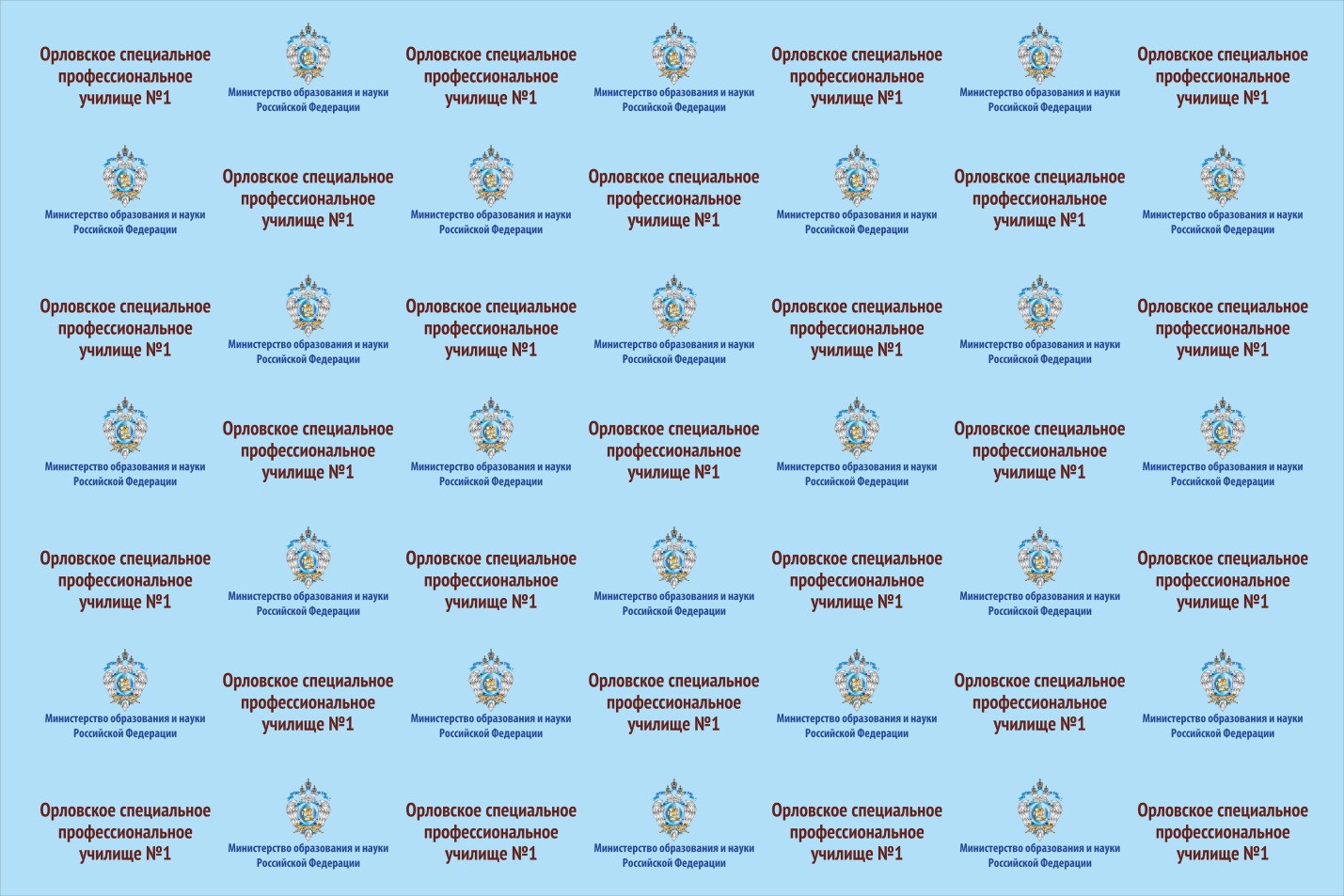 